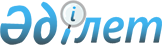 Ақсу аудандық мәслихатының 2017 жылғы 25 желтоқсандағы "Ақсу ауданының ауылдық округтерінің 2018-2020 жылдарға арналған бюджеттері туралы" № 24-117 шешіміне өзгерістер енгізу туралыАлматы облысы Ақсу аудандық мәслихатының 2018 жылғы 6 тамыздағы № 30-149 шешімі. Алматы облысы Әділет департаментінде 2018 жылы 29 тамызда № 4804 болып тіркелді
      2008 жылғы 4 желтоқсандағы Қазақстан Республикасының Бюджет кодексінің 106-бабының 4-тармағына, "Қазақстан Республикасындағы жергілікті мемлекеттік басқару және өзін-өзі басқару туралы" 2001 жылғы 23 қаңтардағы Қазақстан Республикасы Заңының 6-бабының 1-тармағының 1) тармақшасына сәйкес, Ақсу аудандық мәслихаты ШЕШІМ ҚАБЫЛДАДЫ:
      1. Ақсу аудандық мәслихатының "Ақсу ауданының ауылдық округтерінің 2018-2020 жылдарға арналған бюджеттері туралы" 2017 жылғы 25 желтоқсандағы № 24-117 (Нормативтік құқықтық актілерді мемлекеттік тіркеу тізілімінде № 4491 тіркелген, 2018 жылдың 25 қаңтарында Қазақстан Республикасы Нормативтік құқықтық актілерінің эталондық бақылау банкінде жарияланған) шешіміне келесі өзгерістер енгізілсін:
      көрсетілген шешімнің 1, 2, 3, 4, 5, 6, 7-тармақтары жаңа редакцияда баяндалсын:
       "1. 2018-2020 жылдарға арналған Ақсу ауылдық округінің бюджеті тиісінше осы шешімнің 1, 2, 3-қосымшаларына сәйкес, оның ішінде 2018 жылға келесі көлемдерде бекітілсін:
      1) кірістер 40682 мың теңге, оның ішінде:
      салықтық түсімдер 4193 мың теңге;
      салықтық емес түсімдер 0 теңге;
      негізгі капиталды сатудан түсетін түсімдер 0 теңге;
      трансферттер түсімі 36489 мың теңге, оның ішінде:
      ағымдағы нысаналы трансферттер 22317 теңге;
      нысаналы даму трансферттері 0 теңге;
      субвенциялар 14172 мың теңге;
      2) шығындар 40682 мың теңге;
      3) таза бюджеттік кредиттеу 0 теңге, оның ішінде: 
      бюджеттік кредиттер 0 теңге;
      бюджеттік кредиттерді өтеу 0 теңге;
      4) қаржы активтерімен операциялар бойынша сальдо 0 теңге;
      5) бюджет тапшылығы (профициті) (-) 0 теңге;
      6) бюджет тапшылығын қаржыландыру (профицитін пайдалану) 0 теңге."; 
      "2. 2018-2020 жылдарға арналған Есеболатов ауылдық округінің бюджеті тиісінше осы шешімнің 4, 5, 6-қосымшаларына сәйкес, оның ішінде 2018 жылға келесі көлемдерде бекітілсін:
      1) кірістер 45728 мың теңге, оның ішінде:
      салықтық түсімдер 3775 мың теңге;
      салықтық емес түсімдер 0 теңге;
      негізгі капиталды сатудан түсетін түсімдер 0 теңге;
      трансферттер түсімі 41953 мың теңге, оның ішінде:
      ағымдағы нысаналы трансферттер 6463 мың теңге;
      нысаналы даму трансферттері 0 теңге;
      субвенциялар 35490 мың теңге;
      2) шығындар 45728 мың теңге;
      3) таза бюджеттік кредиттеу 0 теңге, оның ішінде:
      бюджеттік кредиттер 0 теңге;
      бюджеттік кредиттерді өтеу 0 теңге;
      4) қаржы активтерімен операциялар бойынша сальдо 0 теңге;
      5) бюджет тапшылығы (профициті) (-) 0 теңге;
      6) бюджет тапшылығын қаржыландыру (профицитін пайдалану) 0 теңге."; 
      "3. 2018-2020 жылдарға арналған Жансүгіров ауылдық округінің бюджеті тиісінше осы шешімнің 7, 8, 9-қосымшаларына сәйкес, оның ішінде 2018 жылға келесі көлемдерде бекітілсін:
      1) кірістер 239410 мың теңге, оның ішінде:
      салықтық түсімдер 61069 мың теңге;
      салықтық емес түсімдер 0 теңге;
      негізгі капиталды сатудан түсетін түсімдер 0 теңге;
      трансферттер түсімі 178341 мың теңге, оның ішінде:
      ағымдағы нысаналы трансферттер 166387 мың теңге;
      нысаналы даму трансферттері 0 теңге;
      субвенциялар 11954 мың теңге;
      2) шығындар 239410 мың теңге;
      3) таза бюджеттік кредиттеу 0 теңге, оның ішінде:
      бюджеттік кредиттер 0 теңге;
      бюджеттік кредиттерді өтеу 0 теңге;
      4) қаржы активтерімен операциялар бойынша сальдо 0 теңге;
      5) бюджет тапшылығы (профициті) (-) 0 теңге;
      6) бюджет тапшылығын қаржыландыру (профицитін пайдалану) 0 теңге."; 
      "4. 2018-2020 жылдарға арналған Қапал ауылдық округінің бюджеті тиісінше осы шешімнің 10, 11, 12-қосымшаларына сәйкес, оның ішінде 2018 жылға келесі көлемдерде бекітілсін:
      1) кірістер 63559 мың теңге, оның ішінде:
      салықтық түсімдер 9353 мың теңге;
      салықтық емес түсімдер 0 теңге;
      негізгі капиталды сатудан түсетін түсімдер 0 теңге;
      трансферттер түсімі 54206 мың теңге, оның ішінде:
      ағымдағы нысаналы трансферттер 41095 мың теңге;
      нысаналы даму трансферттері 0 теңге;
      субвенциялар 13111 мың теңге;
      2) шығындар 63559 мың теңге;
      3) таза бюджеттік кредиттеу 0 теңге, оның ішінде:
      бюджеттік кредиттер 0 теңге;
      бюджеттік кредиттерді өтеу 0 теңге;
      4) қаржы активтерімен операциялар бойынша сальдо 0 теңге;
      5) бюджет тапшылығы (профициті) (-) 0 теңге;
      6) бюджет тапшылығын қаржыландыру (профицитін пайдалану) 0 теңге."; 
      "5. 2018-2020 жылдарға арналған Қарашілік ауылдық округінің бюджеті тиісінше осы шешімнің 13, 14, 15-қосымшаларына сәйкес, оның ішінде 2018 жылға келесі көлемдерде бекітілсін:
      1) кірістер 70827 мың теңге, оның ішінде:
      салықтық түсімдер 4543 мың теңге;
      салықтық емес түсімдер 0 теңге;
      негізгі капиталды сатудан түсетін түсімдер 0 теңге;
      трансферттер түсімі 66284 мың теңге, оның ішінде:
      ағымдағы нысаналы трансферттер 0 теңге;
      нысаналы даму трансферттері 0 теңге;
      субвенциялар 66284 мың теңге;
      2) шығындар 70827 мың теңге;
      3) таза бюджеттік кредиттеу 0 теңге, оның ішінде:
      бюджеттік кредиттер 0 теңге;
      бюджеттік кредиттерді өтеу 0 теңге;
      4) қаржы активтерімен операциялар бойынша сальдо 0 теңге;
      5) бюджет тапшылығы (профициті) (-) 0 теңге;
      6) бюджет тапшылығын қаржыландыру (профицитін пайдалану) 0 теңге."; 
      "6. 2018-2020 жылдарға арналған Қызылағаш ауылдық округінің бюджеті тиісінше осы шешімнің 16, 17, 18-қосымшаларына сәйкес, оның ішінде 2018 жылға келесі көлемдерде бекітілсін:
      1) кірістер 49973 мың теңге, оның ішінде:
      салықтық түсімдер 7735 мың теңге;
      салықтық емес түсімдер 0 теңге;
      негізгі капиталды сатудан түсетін түсімдер 0 теңге;
      трансферттер түсімі 42238 мың теңге, оның ішінде:
      ағымдағы нысаналы трансферттер 26905 мың теңге;
      нысаналы даму трансферттері 0 теңге;
      субвенциялар 15333 мың теңге;
      2) шығындар 49973 мың теңге;
      3) таза бюджеттік кредиттеу 0 теңге, оның ішінде:
      бюджеттік кредиттер 0 теңге;
      бюджеттік кредиттерді өтеу 0 теңге;
      4) қаржы активтерімен операциялар бойынша сальдо 0 теңге;
      5) бюджет тапшылығы (профициті) (-) 0 теңге;
      6) бюджет тапшылығын қаржыландыру (профицитін пайдалану) 0 теңге."; 
      "7. 2018-2020 жылдарға арналған Матай ауылдық округінің бюджеті тиісінше осы шешімнің 19, 20, 21-қосымшаларына сәйкес, оның ішінде 2018 жылға келесі көлемдерде бекітілсін:
      1) кірістер 97593 мың теңге, оның ішінде:
      салықтық түсімдер 12586 мың теңге;
      салықтық емес түсімдер 0 теңге;
      негізгі капиталды сатудан түсетін түсімдер 0 теңге;
      трансферттер түсімі 85007 мың теңге, оның ішінде:
      ағымдағы нысаналы трансферттер 77585 мың теңге;
      нысаналы даму трансферттері 0 теңге;
      субвенциялар 7422 мың теңге;
      2) шығындар 97593 мың теңге;
      3) таза бюджеттік кредиттеу 0 теңге, оның ішінде:
      бюджеттік кредиттер 0 теңге;
      бюджеттік кредиттерді өтеу 0 теңге;
      4) қаржы активтерімен операциялар бойынша сальдо 0 теңге;
      5) бюджет тапшылығы (профициті) (-) 0 теңге;
      6) бюджет тапшылығын қаржыландыру (профицитін пайдалану) 0 теңге.". 
      2. Көрсетілген шешімнің 1, 4, 7, 10, 13, 16, 19-қосымшалары тиісінше осы шешімнің 1, 2, 3, 4, 5, 6, 7-қосымшаларына сәйкес жаңа редакцияда баяндалсын. 
      3. Осы шешімнің орындалуын бақылау Ақсу аудандық мәслихатының "Бюджет, әлеуметтік-мәдениет саласы, жастар саясаты, заңдылық және құқық қорғау мәселелері жөніндегі" тұрақты комиссиясына жүктелсін.
      4. Осы шешім 2018 жылғы 1 қаңтардан бастап қолданысқа енгізіледі.  2018 жылға арналған Ақсу ауылдық округінің бюджеті  2018 жылға арналған Есеболатов ауылдық округінің бюджеті  2018 жылға арналған Жансүгіров ауылдық округінің бюджеті  2018 жылға арналған Қапал ауылдық округінің бюджеті  2018 жылға арналған Қарашілік ауылдық округінің бюджеті  2018 жылға арналған Қызылағаш ауылдық округінің бюджеті  2018 жылға арналған Матай ауылдық округінің бюджеті
					© 2012. Қазақстан Республикасы Әділет министрлігінің «Қазақстан Республикасының Заңнама және құқықтық ақпарат институты» ШЖҚ РМК
				
      Ақсу аудандық мәслихатының сессия төрағасы 

С. Бармаков

      Ақсу аудандық мәслихатының хатшысы 

Б. Сүлейменов
Ақсу аудандық мәслихатының 2018 жылғы 6 тамыздағы "Ақсу аудандық мәслихатының 2017 жылғы 25 желтоқсандағы "Ақсу ауданының ауылдық округтерінің 2018-2020 жылдарға арналған бюджеттері туралы" № 24-117 шешіміне өзгерістер енгізу туралы" № 30-149 шешіміне 1-қосымша
Ақсу аудандық мәслихатының 2017 жылғы 25 желтоқсандағы "Ақсу ауданының ауылдық окргутерінің 2018-2020 жылдарға арналған бюджеттері туралы" № 24-117 шешіміне 1-қосымша
Санаты
Санаты
Санаты
Санаты
Санаты
Сомасы

(мың тенге)
Сыныбы
Сыныбы
Сыныбы
Сыныбы
Сомасы

(мың тенге)
Ішкі сыныбы
Ішкі сыныбы
Ішкі сыныбы
Сомасы

(мың тенге)
Ерекшелігі
Ерекшелігі
Сомасы

(мың тенге)
Атауы
Сомасы

(мың тенге)
1
2
3
4
5
6
I. Кірістер
40682
1
Салықтық түсімдер
4193
01
Табыс салығы
200
2
Жеке табыс салығы
200
02
Төлем көзінен салық салынбайтын табыстардан ұсталатын жеке табыс салығы 
200
04
Меншікке салынатын салықтар
3993
1
Мүлікке салынатын салықтар
22
02
Жеке тұлғалардың мүлкіне салынатын салық
22
3
Жер салығы
231
02
Елді мекендер жерлеріне жеке тұлғалардан алынатын жер салығы
231
4
Көлiк құралдарына салынатын салық
3740
01
Заңды тұлғалардан көлік құралдарына салынатын салық
325
02
Жеке тұлғалардан көлік құралдарына салынатын салық
3415
4
Трансферттердің түсімдері
36489
02
Мемлекеттік басқарудың жоғарғы тұрған органдарынан түсетін трансферттер
36489
3
Аудандардың (облыстық маңызы бар қаланың) бюджетінен трансферттер
36489
01
Ағымдағы нысаналы трансферттер
22317
03
 Субвенциялар 
14172
Функционалдық топ
Функционалдық топ
Функционалдық топ
Функционалдық топ
Функционалдық топ
Сомасы

(мың теңге)
Функционалдық кіші топ
Функционалдық кіші топ
Функционалдық кіші топ
Функционалдық кіші топ
Сомасы

(мың теңге)
Бюджеттік бағдарламалардың әкімшісі
Бюджеттік бағдарламалардың әкімшісі
Бюджеттік бағдарламалардың әкімшісі
Сомасы

(мың теңге)
Бюджеттік бағдарлама
Бюджеттік бағдарлама
Сомасы

(мың теңге)
Атауы
Сомасы

(мың теңге)
1
2
3
4
5
6
 II. Шығындар
40682
1
Жалпы сипаттағы мемлекеттiк қызметтер
18874
01
Мемлекеттiк басқарудың жалпы функцияларын орындайтын өкiлдi, атқарушы және басқа органдар
18874
124
Аудандық маңызы бар қала, ауыл, кент, ауылдық округ әкімінің аппараты
18874
001
Аудандық маңызы бар қала, ауыл, кент, ауылдық округ әкімінің қызметін қамтамасыз ету жөніндегі қызметтер
18316
022
Мемлекеттік органның күрделі шығыстары
558
7
Тұрғын үй-коммуналдық шаруашылық
16618
02
Коммуналдық шаруашылық
15768
124
Аудандық маңызы бар қала, ауыл, кент, ауылдық округ әкімінің аппараты
15768
014
Елді мекендерді сумен жабдықтауды ұйымдастыру
15768
03
Елді-мекендерді көркейту
850
124
Аудандық маңызы бар қала, ауыл, кент, ауылдық округ әкімінің аппараты
850
008
Елді мекендердегі көшелерді жарықтандыру
150
011
Елді мекендерді абаттандыру мен көгалдандыру
700
13
Басқалар
5190
09
Басқалар
5190
124
Аудандық маңызы бар қала, ауыл, кент, ауылдық округ әкімінің аппараты
5190
040
Өңірлерді дамытудың 2020 жылға дейінгі бағдарламасы шеңберінде өңірлерді экономикалық дамытуға жәрдемдесу бойынша шараларды іске асыруға ауылдық елді мекендерді жайластыруды шешуге арналған іс-шараларды іске асыру
5190
Функционалдық топ
Функционалдық топ
Функционалдық топ
Функционалдық топ
Функционалдық топ
сомасы

(мың теңге)
Функционалдық кіші топ
Функционалдық кіші топ
Функционалдық кіші топ
Функционалдық кіші топ
сомасы

(мың теңге)
Бюджеттік бағдарламалардың әкімшісі
Бюджеттік бағдарламалардың әкімшісі
Бюджеттік бағдарламалардың әкімшісі
сомасы

(мың теңге)
Бюджеттік бағдарлама
Бюджеттік бағдарлама
сомасы

(мың теңге)
Атауы
сомасы

(мың теңге)
1
2
3
4
5
6
III. Таза бюджеттік кредиттеу
0
Бюджеттік кредиттер
0
Санаты
Санаты
Санаты
Санаты
Сомасы

(мың тенге)
Сыныбы
Сыныбы
Сыныбы
Сомасы

(мың тенге)
Ішкі сыныбы
Ішкі сыныбы
Сомасы

(мың тенге)
Атауы
Сомасы

(мың тенге)
1
2
3
4
5
Бюджеттік кредиттерді өтеу
0
5
Бюджеттік кредиттерді өтеу
0
01
Бюджеттік кредиттерді өтеу
0
1
Мемлекеттік бюджеттен берілген бюджеттік кредиттерді өтеу
0
Функционалдық топ
Функционалдық топ
Функционалдық топ
Функционалдық топ
Функционалдық топ
Сомасы

(мың теңге)
Функционалдық кіші топ
Функционалдық кіші топ
Функционалдық кіші топ
Функционалдық кіші топ
Сомасы

(мың теңге)
Бюджеттік бағдарламалардың әкімшісі
Бюджеттік бағдарламалардың әкімшісі
Бюджеттік бағдарламалардың әкімшісі
Сомасы

(мың теңге)
Бюджеттік бағдарлама
Бюджеттік бағдарлама
Сомасы

(мың теңге)
Атауы
Сомасы

(мың теңге)
1
2
3
4
5
6
IV. Қаржы активтерімен операциялар бойынша сальдо
0
Қаржы активтерін сатып алу
0
Санаты
Санаты
Санаты
Санаты
Сомасы

(мың тенге)
Сыныбы
Сыныбы
Сыныбы
Сомасы

(мың тенге)
Ішкі сыныбы
Ішкі сыныбы
Сомасы

(мың тенге)
Атауы
Сомасы

(мың тенге)
1
2
3
4
5
V. Бюджет тапшылығы (профициті)
0
VI. Бюджет тапшылығын қаржыландыру (профицитін пайдалану)
0
Функционалдық топ
Функционалдық топ
Функционалдық топ
Функционалдық топ
Функционалдық топ
Сомасы

(мың теңге)
Функционалдық кіші топ
Функционалдық кіші топ
Функционалдық кіші топ
Функционалдық кіші топ
Сомасы

(мың теңге)
Бюджеттік бағдарламалардың әкімшісі
Бюджеттік бағдарламалардың әкімшісі
Бюджеттік бағдарламалардың әкімшісі
Сомасы

(мың теңге)
Бюджеттік бағдарлама
Бюджеттік бағдарлама
Сомасы

(мың теңге)
Атауы
Сомасы

(мың теңге)
1
2
3
4
5
6
16
Қарыздарды өтеу
0
01
Қарыздарды өтеу
0
452
Ауданның (облыстық маңызы бар қаланың) қаржы бөлімі
0
008
Жергілікті атқарушы органның жоғары тұрған бюджет алдындағы борышын өтеу
0Ақсу аудандық мәслихатының 2018 жылғы 6 тамыздағы "Ақсу аудандық мәслихатының 2017 жылғы 25 желтоқсандағы "Ақсу ауданының ауылдық округтерінің 2018-2020 жылдарға арналған бюджеттері туралы" № 24-117 шешіміне өзгерістер енгізу туралы" № 30-149 шешіміне 2-қосымша
Ақсу аудандық мәслихатының 2017 жылғы 25 желтоқсандағы "Ақсу ауданының ауылдық окргутерінің 2018-2020 жылдарға арналған бюджеттері туралы" № 24-117 шешіміне 4-қосымша
Санаты
Санаты
Санаты
Санаты
Санаты
Сомасы

(мың тенге)
Сыныбы
Сыныбы
Сыныбы
Сыныбы
Сомасы

(мың тенге)
Ішкі сыныбы
Ішкі сыныбы
Ішкі сыныбы
Сомасы

(мың тенге)
Ерекшелігі
Ерекшелігі
Сомасы

(мың тенге)
Атауы
Сомасы

(мың тенге)
1
2
3
4
5
6
I. Кірістер
45728
1
Салықтық түсімдер
3775
01
Табыс салығы
650
2
Жеке табыс салығы
650
02
Төлем көзінен салық салынбайтын табыстардан ұсталатын жеке табыс салығы 
650
04
Меншікке салынатын салықтар
3125
1
Мүлікке салынатын салықтар
29
02
Жеке тұлғалардың мүлкіне салынатын салық
29
3
Жер салығы
138
02
Елді мекендер жерлеріне жеке тұлғалардан алынатын жер салығы
138
4
Көлiк құралдарына салынатын салық
2958
01
Заңды тұлғалардан көлік құралдарына салынатын салық
200
02
Жеке тұлғалардан көлік құралдарына салынатын салық
2758
4
Трансферттердің түсімдері
41953
02
Мемлекеттік басқарудың жоғарғы тұрған органдарынан түсетін трансферттер
41953
3
Аудандардың (облыстық маңызы бар қаланың) бюджетінен трансферттер
41953
01
Ағымдағы нысаналы трансферттер
6463
03
 Субвенциялар 
35490
Функционалдық топ
Функционалдық топ
Функционалдық топ
Функционалдық топ
Функционалдық топ
Сомасы

(мың теңге)
Функционалдық кіші топ
Функционалдық кіші топ
Функционалдық кіші топ
Функционалдық кіші топ
Сомасы

(мың теңге)
Бюджеттік бағдарламалардың әкімшісі
Бюджеттік бағдарламалардың әкімшісі
Бюджеттік бағдарламалардың әкімшісі
Сомасы

(мың теңге)
Бюджеттік бағдарлама
Бюджеттік бағдарлама
Сомасы

(мың теңге)
Атауы
Сомасы

(мың теңге)
1
2
3
4
5
6
 II. Шығындар
45728
1
Жалпы сипаттағы мемлекеттiк қызметтер
17242
01
Мемлекеттiк басқарудың жалпы функцияларын орындайтын өкiлдi, атқарушы және басқа органдар
17242
124
Аудандық маңызы бар қала, ауыл, кент, ауылдық округ әкімінің аппараты
17242
001
Аудандық маңызы бар қала, ауыл, кент, ауылдық округ әкімінің қызметін қамтамасыз ету жөніндегі қызметтер
16684
022
Мемлекеттік органның күрделі шығыстары
558
7
Тұрғын үй-коммуналдық шаруашылық
710
03
Елді-мекендерді көркейту
710
124
Аудандық маңызы бар қала, ауыл, кент, ауылдық округ әкімінің аппараты
710
011
Елді мекендерді абаттандыру мен көгалдандыру
710
12
Көлiк және коммуникация
21313
01
Автомобиль көлiгi
21313
124
Аудандық маңызы бар қала, ауыл, кент, ауылдық округ әкімінің аппараты
21313
045
Аудандық маңызы бар қалаларда, ауылдарда, кенттерде, ауылдық округтерде автомобиль жолдарын күрделі және орташа жөндеу
21313
13
Басқалар
6463
09
Басқалар
6463
124
Аудандық маңызы бар қала, ауыл, кент, ауылдық округ әкімінің аппараты
6463
040
Өңірлерді дамытудың 2020 жылға дейінгі бағдарламасы шеңберінде өңірлерді экономикалық дамытуға жәрдемдесу бойынша шараларды іске асыруға ауылдық елді мекендерді жайластыруды шешуге арналған іс-шараларды іске асыру
6463
Функционалдық топ
Функционалдық топ
Функционалдық топ
Функционалдық топ
Функционалдық топ
Сомасы

(мың теңге)
Функционалдық кіші топ
Функционалдық кіші топ
Функционалдық кіші топ
Функционалдық кіші топ
Сомасы

(мың теңге)
Бюджеттік бағдарламалардың әкімшісі
Бюджеттік бағдарламалардың әкімшісі
Бюджеттік бағдарламалардың әкімшісі
Сомасы

(мың теңге)
Бюджеттік бағдарлама
Бюджеттік бағдарлама
Сомасы

(мың теңге)
Атауы
Сомасы

(мың теңге)
1
2
3
4
5
6
III. Таза бюджеттік кредиттеу
0
Бюджеттік кредиттер
0
Санаты
Санаты
Санаты
Санаты
Сомасы

(мың тенге)
Сыныбы
Сыныбы
Сыныбы
Сомасы

(мың тенге)
Ішкі сыныбы
Ішкі сыныбы
Сомасы

(мың тенге)
Атауы
Сомасы

(мың тенге)
1
2
3
4
5
Бюджеттік кредиттерді өтеу
0
5
Бюджеттік кредиттерді өтеу
0
01
Бюджеттік кредиттерді өтеу
0
1
Мемлекеттік бюджеттен берілген бюджеттік кредиттерді өтеу
0
Функционалдық топ
Функционалдық топ
Функционалдық топ
Функционалдық топ
Функционалдық топ
Сомасы

(мың теңге)
Функционалдық кіші топ
Функционалдық кіші топ
Функционалдық кіші топ
Функционалдық кіші топ
Сомасы

(мың теңге)
Бюджеттік бағдарламалардың әкімшісі
Бюджеттік бағдарламалардың әкімшісі
Бюджеттік бағдарламалардың әкімшісі
Сомасы

(мың теңге)
Бюджеттік бағдарлама
Бюджеттік бағдарлама
Сомасы

(мың теңге)
Атауы
Сомасы

(мың теңге)
1
2
3
4
5
6
IV. Қаржы активтерімен операциялар бойынша сальдо
0
Қаржы активтерін сатып алу
0
Санаты
Санаты
Санаты
Санаты
Сомасы

(мың тенге)
Сыныбы
Сыныбы
Сыныбы
Сомасы

(мың тенге)
Ішкі сыныбы
Ішкі сыныбы
Сомасы

(мың тенге)
Атауы
Сомасы

(мың тенге)
1
2
3
4
5
V. Бюджет тапшылығы (профициті)
0
VI. Бюджет тапшылығын қаржыландыру (профицитін пайдалану)
0
Функционалдық топ
Функционалдық топ
Функционалдық топ
Функционалдық топ
Функционалдық топ
Сомасы

(мың теңге)
Функционалдық кіші топ
Функционалдық кіші топ
Функционалдық кіші топ
Функционалдық кіші топ
Сомасы

(мың теңге)
Бюджеттік бағдарламалардың әкімшісі
Бюджеттік бағдарламалардың әкімшісі
Бюджеттік бағдарламалардың әкімшісі
Сомасы

(мың теңге)
Бюджеттік бағдарлама
Бюджеттік бағдарлама
Сомасы

(мың теңге)
Атауы
Сомасы

(мың теңге)
1
2
3
4
5
6
16
Қарыздарды өтеу
0
01
Қарыздарды өтеу
0
452
Ауданның (облыстық маңызы бар қаланың) қаржы бөлімі
0
008
Жергілікті атқарушы органның жоғары тұрған бюджет алдындағы борышын өтеу
0Ақсу аудандық мәслихатының 2018 жылғы 6 тамыздағы "Ақсу аудандық мәслихатының 2017 жылғы 25 желтоқсандағы "Ақсу ауданының ауылдық округтерінің 2018-2020 жылдарға арналған бюджеттері туралы" № 24-117 шешіміне өзгерістер енгізу туралы" № 30-149 шешіміне 3-қосымша
Ақсу аудандық мәслихатының 2017 жылғы 25 желтоқсандағы "Ақсу ауданының ауылдық окргутерінің 2018-2020 жылдарға арналған бюджеттері туралы" № 24-117 шешіміне 7-қосымша
Санаты
Санаты
Санаты
Санаты
Санаты
Сомасы

(мың тенге)
Сыныбы
Сыныбы
Сыныбы
Сыныбы
Сомасы

(мың тенге)
Ішкі сыныбы
Ішкі сыныбы
Ішкі сыныбы
Сомасы

(мың тенге)
Ерекшелігі
Ерекшелігі
Сомасы

(мың тенге)
Атауы
Сомасы

(мың тенге)
1
2
3
4
5
6
I. Кірістер
239410
1
Салықтық түсімдер
61069
01
Табыс салығы
18951
2
Жеке табыс салығы
18951
02
Төлем көзінен салық салынбайтын табыстардан ұсталатын жеке табыс салығы 
18951
04
Меншікке салынатын салықтар
42118
1
Мүлікке салынатын салықтар
313
02
Жеке тұлғалардың мүлкіне салынатын салық
313
3
Жер салығы
1685
02
Елді мекендер жерлеріне жеке тұлғалардан алынатын жер салығы
1685
4
Көлiк құралдарына салынатын салық
40120
01
Заңды тұлғалардан көлік құралдарына салынатын салық
1804
02
Жеке тұлғалардан көлік құралдарына салынатын салық
38316
4
Трансферттердің түсімдері
178341
02
Мемлекеттік басқарудың жоғарғы тұрған органдарынан түсетін трансферттер
178341
3
Аудандардың (облыстық маңызы бар қаланың) бюджетінен трансферттер
178341
01
Ағымдағы нысаналы трансферттер
166387
03
 Субвенциялар 
11954
Функционалдық топ
Функционалдық топ
Функционалдық топ
Функционалдық топ
Функционалдық топ
Сомасы

(мың теңге)
Функционалдық кіші топ
Функционалдық кіші топ
Функционалдық кіші топ
Функционалдық кіші топ
Сомасы

(мың теңге)
Бюджеттік бағдарламалардың әкімшісі
Бюджеттік бағдарламалардың әкімшісі
Бюджеттік бағдарламалардың әкімшісі
Сомасы

(мың теңге)
Бюджеттік бағдарлама
Бюджеттік бағдарлама
Сомасы

(мың теңге)
Атауы
Сомасы

(мың теңге)
1
2
3
4
5
6
 II. Шығындар
239410
1
Жалпы сипаттағы мемлекеттiк қызметтер
24916
01
Мемлекеттiк басқарудың жалпы функцияларын орындайтын өкiлдi, атқарушы және басқа органдар
24916
124
Аудандық маңызы бар қала, ауыл, кент, ауылдық округ әкімінің аппараты
24916
001
Аудандық маңызы бар қала, ауыл, кент, ауылдық округ әкімінің қызметін қамтамасыз ету жөніндегі қызметтер
23986
022
Мемлекеттік органның күрделі шығыстары
930
4
Білім беру
72136
01
Мектепке дейiнгi тәрбие және оқыту
72136
124
Аудандық маңызы бар қала, ауыл, кент, ауылдық округ әкімінің аппараты
72136
004
Мектепке дейінгі тәрбиелеу және оқыту және мектепке дейінгі тәрбиелеу және оқыту ұйымдарында медициналық қызмет көрсетуді ұйымдастыру
72136
7
Тұрғын үй-коммуналдық шаруашылық
48679
03
Елді-мекендерді көркейту
48679
124
Аудандық маңызы бар қала, ауыл, кент, ауылдық округ әкімінің аппараты
48679
008
Елді мекендердегі көшелерді жарықтандыру
10860
009
Елді мекендердің санитариясын қамтамасыз ету
1493
010
Жерлеу орындарын ұстау және туыстары жоқ адамдарды жерлеу
400
011
Елді мекендерді абаттандыру мен көгалдандыру
35926
12
Көлiк және коммуникация
81584
01
Автомобиль көлiгi
81584
124
Аудандық маңызы бар қала, ауыл, кент, ауылдық округ әкімінің аппараты
81584
013
Аудандық маңызы бар қалаларда, ауылдарда, кенттерде, ауылдық округтерде автомобиль жолдарының жұмыс істеуін қамтамасыз ету
10346
045
Аудандық маңызы бар қалаларда, ауылдарда, кенттерде, ауылдық округтерде автомобиль жолдарын күрделі және орташа жөндеу
71238
13
Басқалар
12095
09
Басқалар
12095
Функционалдық топ
Функционалдық топ
Функционалдық топ
Функционалдық топ
Функционалдық топ
Сомасы

(мың теңге)
Функционалдық кіші топ
Функционалдық кіші топ
Функционалдық кіші топ
Функционалдық кіші топ
Сомасы

(мың теңге)
Бюджеттік бағдарламалардың әкімшісі
Бюджеттік бағдарламалардың әкімшісі
Бюджеттік бағдарламалардың әкімшісі
Сомасы

(мың теңге)
Бюджеттік бағдарлама
Бюджеттік бағдарлама
Сомасы

(мың теңге)
Атауы
Сомасы

(мың теңге)
1
2
3
4
5
6
124
Аудандық маңызы бар қала, ауыл, кент, ауылдық округ әкімінің аппараты
12095
040
Өңірлерді дамытудың 2020 жылға дейінгі бағдарламасы шеңберінде өңірлерді экономикалық дамытуға жәрдемдесу бойынша шараларды іске асыруға ауылдық елді мекендерді жайластыруды шешуге арналған іс-шараларды іске асыру
12095
Функционалдық топ
Функционалдық топ
Функционалдық топ
Функционалдық топ
Функционалдық топ
Сомасы

(мың теңге)
Функционалдық кіші топ
Функционалдық кіші топ
Функционалдық кіші топ
Функционалдық кіші топ
Сомасы

(мың теңге)
Бюджеттік бағдарламалардың әкімшісі
Бюджеттік бағдарламалардың әкімшісі
Бюджеттік бағдарламалардың әкімшісі
Сомасы

(мың теңге)
Бюджеттік бағдарлама
Бюджеттік бағдарлама
Сомасы

(мың теңге)
Атауы
Сомасы

(мың теңге)
1
2
3
4
5
6
III. Таза бюджеттік кредиттеу
0
Бюджеттік кредиттер
0
Санаты
Санаты
Санаты
Санаты
Сомасы

(мың тенге)
Сыныбы
Сыныбы
Сыныбы
Сомасы

(мың тенге)
Ішкі сыныбы
Ішкі сыныбы
Сомасы

(мың тенге)
Атауы
1
2
3
4
5
Бюджеттік кредиттерді өтеу
0
5
Бюджеттік кредиттерді өтеу
0
01
Бюджеттік кредиттерді өтеу
0
1
Мемлекеттік бюджеттен берілген бюджеттік кредиттерді өтеу
0
Функционалдық топ
Функционалдық топ
Функционалдық топ
Функционалдық топ
Функционалдық топ
Сомасы

(мың теңге)
Функционалдық кіші топ
Функционалдық кіші топ
Функционалдық кіші топ
Функционалдық кіші топ
Сомасы

(мың теңге)
Бюджеттік бағдарламалардың әкімшісі
Бюджеттік бағдарламалардың әкімшісі
Бюджеттік бағдарламалардың әкімшісі
Сомасы

(мың теңге)
Бюджеттік бағдарлама
Бюджеттік бағдарлама
Сомасы

(мың теңге)
Атауы
Сомасы

(мың теңге)
1
2
3
4
5
6
IV. Қаржы активтерімен операциялар бойынша сальдо
0
Қаржы активтерін сатып алу
0
Санаты
Санаты
Санаты
Санаты
Сомасы

(мың тенге)
Сыныбы
Сыныбы
Сыныбы
Сомасы

(мың тенге)
Ішкі сыныбы
Ішкі сыныбы
Сомасы

(мың тенге)
Атауы
Сомасы

(мың тенге)
1
2
3
4
5
V. Бюджет тапшылығы (профициті)
0
VI. Бюджет тапшылығын қаржыландыру (профицитін пайдалану)
0
Функционалдық топ
Функционалдық топ
Функционалдық топ
Функционалдық топ
Функционалдық топ
Сомасы

(мың теңге)
Функционалдық кіші топ
Функционалдық кіші топ
Функционалдық кіші топ
Функционалдық кіші топ
Сомасы

(мың теңге)
Бюджеттік бағдарламалардың әкімшісі
Бюджеттік бағдарламалардың әкімшісі
Бюджеттік бағдарламалардың әкімшісі
Сомасы

(мың теңге)
Бюджеттік бағдарлама
Бюджеттік бағдарлама
Сомасы

(мың теңге)
Атауы
Сомасы

(мың теңге)
1
2
3
4
5
6
16
Қарыздарды өтеу
0
01
Қарыздарды өтеу
0
452
Ауданның (облыстық маңызы бар қаланың) қаржы бөлімі
0
008
Жергілікті атқарушы органның жоғары тұрған бюджет алдындағы борышын өтеу
0Ақсу аудандық мәслихатының 2018 жылғы 6 тамыздағы "Ақсу аудандық мәслихатының 2017 жылғы 25 желтоқсандағы "Ақсу ауданының ауылдық округтерінің 2018-2020 жылдарға арналған бюджеттері туралы" № 24-117 шешіміне өзгерістер енгізу туралы" № 30-149 шешіміне 4-қосымша
Ақсу аудандық мәслихатының 2017 жылғы 25 желтоқсандағы "Ақсу ауданының ауылдық окргутерінің 2018-2020 жылдарға арналған бюджеттері туралы" № 24-117 шешіміне 10-қосымша
Санаты
Санаты
Санаты
Санаты
Санаты
Сомасы

(мың тенге)
Сыныбы
Сыныбы
Сыныбы
Сыныбы
Сомасы

(мың тенге)
Ішкі сыныбы
Ішкі сыныбы
Ішкі сыныбы
Сомасы

(мың тенге)
Ерекшелігі
Ерекшелігі
Сомасы

(мың тенге)
Атауы
Сомасы

(мың тенге)
1
2
3
4
5
6
I. Кірістер
63559
1
Салықтық түсімдер
9353
01
Табыс салығы
2400
2
Жеке табыс салығы
2400
02
Төлем көзінен салық салынбайтын табыстардан ұсталатын жеке табыс салығы 
2400
04
Меншікке салынатын салықтар
6953
1
Мүлікке салынатын салықтар
102
02
Жеке тұлғалардың мүлкіне салынатын салық
102
3
Жер салығы
426
02
Елді мекендер жерлеріне жеке тұлғалардан алынатын жер салығы
426
4
Көлiк құралдарына салынатын салық
6425
01
Заңды тұлғалардан көлік құралдарына салынатын салық
238
02
Жеке тұлғалардан көлік құралдарына салынатын салық
6187
4
Трансферттердің түсімдері
54206
02
Мемлекеттік басқарудың жоғарғы тұрған органдарынан түсетін трансферттер
54206
3
Аудандардың (облыстық маңызы бар қаланың) бюджетінен трансферттер
54206
01
Ағымдағы нысаналы трансферттер
41095
03
 Субвенциялар 
13111
Функционалдық топ
Функционалдық топ
Функционалдық топ
Функционалдық топ
Функционалдық топ
Сомасы

(мың теңге)
Функционалдық кіші топ
Функционалдық кіші топ
Функционалдық кіші топ
Функционалдық кіші топ
Сомасы

(мың теңге)
Бюджеттік бағдарламалардың әкімшісі
Бюджеттік бағдарламалардың әкімшісі
Бюджеттік бағдарламалардың әкімшісі
Сомасы

(мың теңге)
Бюджеттік бағдарлама
Бюджеттік бағдарлама
Сомасы

(мың теңге)
Атауы
Сомасы

(мың теңге)
1
2
3
4
5
6
 II. Шығындар
63559
1
Жалпы сипаттағы мемлекеттiк қызметтер
19649
01
Мемлекеттiк басқарудың жалпы функцияларын орындайтын өкiлдi, атқарушы және басқа органдар
19649
124
Аудандық маңызы бар қала, ауыл, кент, ауылдық округ әкімінің аппараты
19649
001
Аудандық маңызы бар қала, ауыл, кент, ауылдық округ әкімінің қызметін қамтамасыз ету жөніндегі қызметтер
18998
022
Мемлекеттік органның күрделі шығыстары
651
4
Білім беру
41095
01
Мектепке дейiнгi тәрбие және оқыту
41095
124
Аудандық маңызы бар қала, ауыл, кент, ауылдық округ әкімінің аппараты
41095
004
Мектепке дейінгі тәрбиелеу және оқыту және мектепке дейінгі тәрбиелеу және оқыту ұйымдарында медициналық қызмет көрсетуді ұйымдастыру
41095
7
Тұрғын үй-коммуналдық шаруашылық
2815
03
Елді-мекендерді көркейту
2815
124
Аудандық маңызы бар қала, ауыл, кент, ауылдық округ әкімінің аппараты
2815
008
Елді мекендердегі көшелерді жарықтандыру
1470
011
Елді мекендерді абаттандыру мен көгалдандыру
1345
Функционалдық топ
Функционалдық топ
Функционалдық топ
Функционалдық топ
Функционалдық топ
Сомасы

(мың теңге)
Функционалдық кіші топ
Функционалдық кіші топ
Функционалдық кіші топ
Функционалдық кіші топ
Сомасы

(мың теңге)
Бюджеттік бағдарламалардың әкімшісі
Бюджеттік бағдарламалардың әкімшісі
Бюджеттік бағдарламалардың әкімшісі
Сомасы

(мың теңге)
Бюджеттік бағдарлама
Бюджеттік бағдарлама
Сомасы

(мың теңге)
Атауы
Сомасы

(мың теңге)
1
2
3
4
5
6
III. Таза бюджеттік кредиттеу
0
Бюджеттік кредиттер
0
Санаты
Санаты
Санаты
Санаты
Сомасы

(мың тенге)
Сыныбы
Сыныбы
Сыныбы
Сомасы

(мың тенге)
Ішкі сыныбы
Ішкі сыныбы
Сомасы

(мың тенге)
Атауы
Сомасы

(мың тенге)
1
2
3
4
5
Бюджеттік кредиттерді өтеу
0
5
Бюджеттік кредиттерді өтеу
0
01
Бюджеттік кредиттерді өтеу
0
1
Мемлекеттік бюджеттен берілген бюджеттік кредиттерді өтеу
0
Функционалдық топ
Функционалдық топ
Функционалдық топ
Функционалдық топ
Функционалдық топ
Сомасы

(мың теңге)
Функционалдық кіші топ
Функционалдық кіші топ
Функционалдық кіші топ
Функционалдық кіші топ
Сомасы

(мың теңге)
Бюджеттік бағдарламалардың әкімшісі
Бюджеттік бағдарламалардың әкімшісі
Бюджеттік бағдарламалардың әкімшісі
Сомасы

(мың теңге)
Бюджеттік бағдарлама
Бюджеттік бағдарлама
Сомасы

(мың теңге)
Атауы
Сомасы

(мың теңге)
1
2
3
4
5
6
IV. Қаржы активтерімен операциялар бойынша сальдо
0
Қаржы активтерін сатып алу
0
Санаты
Санаты
Санаты
Санаты
Сомасы

(мың тенге)
Сыныбы
Сыныбы
Сыныбы
Сомасы

(мың тенге)
Ішкі сыныбы
Ішкі сыныбы
Сомасы

(мың тенге)
Атауы
Сомасы

(мың тенге)
1
2
3
4
5
V. Бюджет тапшылығы (профициті)
0
VI. Бюджет тапшылығын қаржыландыру (профицитін пайдалану)
0
Функционалдық топ
Функционалдық топ
Функционалдық топ
Функционалдық топ
Функционалдық топ
Сомасы

(мың теңге)
Функционалдық кіші топ
Функционалдық кіші топ
Функционалдық кіші топ
Функционалдық кіші топ
Сомасы

(мың теңге)
Бюджеттік бағдарламалардың әкімшісі
Бюджеттік бағдарламалардың әкімшісі
Бюджеттік бағдарламалардың әкімшісі
Сомасы

(мың теңге)
Бюджеттік бағдарлама
Бюджеттік бағдарлама
Сомасы

(мың теңге)
Атауы
Сомасы

(мың теңге)
1
2
3
4
5
6
16
Қарыздарды өтеу
0
01
Қарыздарды өтеу
0
452
Ауданның (облыстық маңызы бар қаланың) қаржы бөлімі
0
008
Жергілікті атқарушы органның жоғары тұрған бюджет алдындағы борышын өтеу
0Ақсу аудандық мәслихатының 2018 жылғы 6 тамыздағы "Ақсу аудандық мәслихатының 2017 жылғы 25 желтоқсандағы "Ақсу ауданының ауылдық округтерінің 2018-2020 жылдарға арналған бюджеттері туралы" № 24-117 шешіміне өзгерістер енгізу туралы" № 30-149 шешіміне 5-қосымша
Ақсу аудандық мәслихатының 2017 жылғы 25 желтоқсандағы "Ақсу ауданының ауылдық окргутерінің 2018-2020 жылдарға арналған бюджеттері туралы" № 24-117 шешіміне 13-қосымша
Санаты
Санаты
Санаты
Санаты
Санаты
Сомасы

(мың тенге)
Сыныбы
Сыныбы
Сыныбы
Сыныбы
Сомасы

(мың тенге)
Ішкі сыныбы
Ішкі сыныбы
Ішкі сыныбы
Сомасы

(мың тенге)
Ерекшелігі
Ерекшелігі
Сомасы

(мың тенге)
Атауы
Сомасы

(мың тенге)
1
2
3
4
5
6
I. Кірістер
70827
1
Салықтық түсімдер
4543
01
Табыс салығы
457
2
Жеке табыс салығы
457
02
Төлем көзінен салық салынбайтын табыстардан ұсталатын жеке табыс салығы 
457
04
Меншікке салынатын салықтар
4086
1
Мүлікке салынатын салықтар
18
02
Жеке тұлғалардың мүлкіне салынатын салық
18
3
Жер салығы
230
02
Елді мекендер жерлеріне жеке тұлғалардан алынатын жер салығы
230
4
Көлiк құралдарына салынатын салық
3838
02
Жеке тұлғалардан көлік құралдарына салынатын салық
3838
4
Трансферттердің түсімдері
66284
02
Мемлекеттік басқарудың жоғарғы тұрған органдарынан түсетін трансферттер
66284
3
Аудандардың (облыстық маңызы бар қаланың) бюджетінен трансферттер
66284
03
 Субвенциялар 
66284
Функционалдық топ
Функционалдық топ
Функционалдық топ
Функционалдық топ
Функционалдық топ
Сомасы

(мың теңге)
Функционалдық кіші топ
Функционалдық кіші топ
Функционалдық кіші топ
Функционалдық кіші топ
Сомасы

(мың теңге)
Бюджеттік бағдарламалардың әкімшісі
Бюджеттік бағдарламалардың әкімшісі
Бюджеттік бағдарламалардың әкімшісі
Сомасы

(мың теңге)
Бюджеттік бағдарлама
Бюджеттік бағдарлама
Сомасы

(мың теңге)
Атауы
Сомасы

(мың теңге)
1
2
3
4
5
6
 II. Шығындар
70827
1
Жалпы сипаттағы мемлекеттiк қызметтер
18298
01
Мемлекеттiк басқарудың жалпы функцияларын орындайтын өкiлдi, атқарушы және басқа органдар
18298
124
Аудандық маңызы бар қала, ауыл, кент, ауылдық округ әкімінің аппараты
18298
001
Аудандық маңызы бар қала, ауыл, кент, ауылдық округ әкімінің қызметін қамтамасыз ету жөніндегі қызметтер
17740
022
Мемлекеттік органның күрделі шығыстары
558
7
Тұрғын үй-коммуналдық шаруашылық
1240
03
Елді-мекендерді көркейту
1240
124
Аудандық маңызы бар қала, ауыл, кент, ауылдық округ әкімінің аппараты
1240
008
Елді мекендердегі көшелерді жарықтандыру
460
011
Елді мекендерді абаттандыру мен көгалдандыру
780
12
Көлiк және коммуникация
51289
01
Автомобиль көлiгi
51289
124
Аудандық маңызы бар қала, ауыл, кент, ауылдық округ әкімінің аппараты
51289
045
Аудандық маңызы бар қалаларда, ауылдарда, кенттерде, ауылдық округтерде автомобиль жолдарын күрделі және орташа жөндеу
51289
Функционалдық топ
Функционалдық топ
Функционалдық топ
Функционалдық топ
Функционалдық топ
Сомасы

(мың теңге)
Функционалдық кіші топ
Функционалдық кіші топ
Функционалдық кіші топ
Функционалдық кіші топ
Сомасы

(мың теңге)
Бюджеттік бағдарламалардың әкімшісі
Бюджеттік бағдарламалардың әкімшісі
Бюджеттік бағдарламалардың әкімшісі
Сомасы

(мың теңге)
Бюджеттік бағдарлама
Бюджеттік бағдарлама
Сомасы

(мың теңге)
Атауы
Сомасы

(мың теңге)
1
2
3
4
5
6
III. Таза бюджеттік кредиттеу
0
Бюджеттік кредиттер
0
Санаты
Санаты
Санаты
Санаты
Сомасы

(мың тенге)
Сыныбы
Сыныбы
Сыныбы
Сомасы

(мың тенге)
Ішкі сыныбы
Ішкі сыныбы
Сомасы

(мың тенге)
Атауы
Сомасы

(мың тенге)
1
2
3
4
5
Бюджеттік кредиттерді өтеу
0
5
Бюджеттік кредиттерді өтеу
0
01
Бюджеттік кредиттерді өтеу
0
1
Мемлекеттік бюджеттен берілген бюджеттік кредиттерді өтеу
0
Функционалдық топ
Функционалдық топ
Функционалдық топ
Функционалдық топ
Функционалдық топ
Сомасы

(мың теңге)
Функционалдық кіші топ
Функционалдық кіші топ
Функционалдық кіші топ
Функционалдық кіші топ
Сомасы

(мың теңге)
Бюджеттік бағдарламалардың әкімшісі
Бюджеттік бағдарламалардың әкімшісі
Бюджеттік бағдарламалардың әкімшісі
Сомасы

(мың теңге)
Бюджеттік бағдарлама
Бюджеттік бағдарлама
Сомасы

(мың теңге)
Атауы
Сомасы

(мың теңге)
1
2
3
4
5
6
IV. Қаржы активтерімен операциялар бойынша сальдо
0
Қаржы активтерін сатып алу
0
Санаты
Санаты
Санаты
Санаты
Сомасы

(мың тенге)
Сыныбы
Сыныбы
Сыныбы
Сомасы

(мың тенге)
Ішкі сыныбы
Ішкі сыныбы
Сомасы

(мың тенге)
Атауы
Сомасы

(мың тенге)
1
2
3
4
5
V. Бюджет тапшылығы (профициті)
0
VI. Бюджет тапшылығын қаржыландыру (профицитін пайдалану)
0
Функционалдық топ
Функционалдық топ
Функционалдық топ
Функционалдық топ
Функционалдық топ
Сомасы

(мың теңге)
Функционалдық кіші топ
Функционалдық кіші топ
Функционалдық кіші топ
Функционалдық кіші топ
Сомасы

(мың теңге)
Бюджеттік бағдарламалардың әкімшісі
Бюджеттік бағдарламалардың әкімшісі
Бюджеттік бағдарламалардың әкімшісі
Сомасы

(мың теңге)
Бюджеттік бағдарлама
Бюджеттік бағдарлама
Сомасы

(мың теңге)
Атауы
Сомасы

(мың теңге)
1
2
3
4
5
6
16
Қарыздарды өтеу
0
01
Қарыздарды өтеу
0
452
Ауданның (облыстық маңызы бар қаланың) қаржы бөлімі
0
008
Жергілікті атқарушы органның жоғары тұрған бюджет алдындағы борышын өтеу
0Ақсу аудандық мәслихатының 2018 жылғы 6 тамыздағы "Ақсу аудандық мәслихатының 2017 жылғы 25 желтоқсандағы "Ақсу ауданының ауылдық округтерінің 2018-2020 жылдарға арналған бюджеттері туралы" № 24-117 шешіміне өзгерістер енгізу туралы" № 30-149 шешіміне 6-қосымша
Ақсу аудандық мәслихатының 2017 жылғы 25 желтоқсандағы "Ақсу ауданының ауылдық окргутерінің 2018-2020 жылдарға арналған бюджеттері туралы" № 24-117 шешіміне 16-қосымша
Санаты
Санаты
Санаты
Санаты
Санаты
Сомасы

(мың тенге)
Сыныбы
Сыныбы
Сыныбы
Сыныбы
Сомасы

(мың тенге)
Ішкі сыныбы
Ішкі сыныбы
Ішкі сыныбы
Сомасы

(мың тенге)
Ерекшелігі
Ерекшелігі
Сомасы

(мың тенге)
Атауы
Сомасы

(мың тенге)
1
2
3
4
5
6
I. Кірістер
49973
1
Салықтық түсімдер
7735
01
Табыс салығы
2700
2
Жеке табыс салығы
2700
02
Төлем көзінен салық салынбайтын табыстардан ұсталатын жеке табыс салығы 
2700
04
Меншікке салынатын салықтар
5035
1
Мүлікке салынатын салықтар
47
02
Жеке тұлғалардың мүлкіне салынатын салық
47
3
Жер салығы
353
02
Елді мекендер жерлеріне жеке тұлғалардан алынатын жер салығы
353
4
Көлiк құралдарына салынатын салық
4635
01
Заңды тұлғалардан көлік құралдарына салынатын салық
17
02
Жеке тұлғалардан көлік құралдарына салынатын салық
4618
4
Трансферттердің түсімдері
42238
02
Мемлекеттік басқарудың жоғарғы тұрған органдарынан түсетін трансферттер
42238
3
Аудандардың (облыстық маңызы бар қаланың) бюджетінен трансферттер
42238
01
Ағымдағы нысаналы трансферттер
26905
03
 Субвенциялар 
15333
Функционалдық топ
Функционалдық топ
Функционалдық топ
Функционалдық топ
Функционалдық топ
Сомасы

(мың теңге)
Функционалдық кіші топ
Функционалдық кіші топ
Функционалдық кіші топ
Функционалдық кіші топ
Сомасы

(мың теңге)
Бюджеттік бағдарламалардың әкімшісі
Бюджеттік бағдарламалардың әкімшісі
Бюджеттік бағдарламалардың әкімшісі
Сомасы

(мың теңге)
Бюджеттік бағдарлама
Бюджеттік бағдарлама
Сомасы

(мың теңге)
Атауы
Сомасы

(мың теңге)
1
2
3
4
5
6
 II. Шығындар
49973
1
Жалпы сипаттағы мемлекеттiк қызметтер
19173
01
Мемлекеттiк басқарудың жалпы функцияларын орындайтын өкiлдi, атқарушы және басқа органдар
19173
124
Аудандық маңызы бар қала, ауыл, кент, ауылдық округ әкімінің аппараты
19173
001
Аудандық маңызы бар қала, ауыл, кент, ауылдық округ әкімінің қызметін қамтамасыз ету жөніндегі қызметтер
18522
022
Мемлекеттік органның күрделі шығыстары
651
4
Білім беру
26905
01
Мектепке дейiнгi тәрбие және оқыту
26905
124
Аудандық маңызы бар қала, ауыл, кент, ауылдық округ әкімінің аппараты
26905
004
Мектепке дейінгі тәрбиелеу және оқыту және мектепке дейінгі тәрбиелеу және оқыту ұйымдарында медициналық қызмет көрсетуді ұйымдастыру
26905
7
Тұрғын үй-коммуналдық шаруашылық
3895
03
Елді-мекендерді көркейту
3895
124
Аудандық маңызы бар қала, ауыл, кент, ауылдық округ әкімінің аппараты
3895
008
Елді мекендердегі көшелерді жарықтандыру
2905
011
Елді мекендерді абаттандыру мен көгалдандыру
990
Функционалдық топ
Функционалдық топ
Функционалдық топ
Функционалдық топ
Функционалдық топ
Сомасы

(мың теңге)
Функционалдық кіші топ
Функционалдық кіші топ
Функционалдық кіші топ
Функционалдық кіші топ
Сомасы

(мың теңге)
Бюджеттік бағдарламалардың әкімшісі
Бюджеттік бағдарламалардың әкімшісі
Бюджеттік бағдарламалардың әкімшісі
Сомасы

(мың теңге)
Бюджеттік бағдарлама
Бюджеттік бағдарлама
Сомасы

(мың теңге)
Атауы
Сомасы

(мың теңге)
1
2
3
4
5
6
III. Таза бюджеттік кредиттеу
0
Бюджеттік кредиттер
0
Санаты
Санаты
Санаты
Санаты
Сомасы

(мың тенге)
Сыныбы
Сыныбы
Сыныбы
Сомасы

(мың тенге)
Ішкі сыныбы
Ішкі сыныбы
Сомасы

(мың тенге)
Атауы
Сомасы

(мың тенге)
1
2
3
4
5
Бюджеттік кредиттерді өтеу
0
5
Бюджеттік кредиттерді өтеу
0
01
Бюджеттік кредиттерді өтеу
0
1
Мемлекеттік бюджеттен берілген бюджеттік кредиттерді өтеу
0
Функционалдық топ
Функционалдық топ
Функционалдық топ
Функционалдық топ
Функционалдық топ
Сомасы

(мың теңге)
Функционалдық кіші топ
Функционалдық кіші топ
Функционалдық кіші топ
Функционалдық кіші топ
Сомасы

(мың теңге)
Бюджеттік бағдарламалардың әкімшісі
Бюджеттік бағдарламалардың әкімшісі
Бюджеттік бағдарламалардың әкімшісі
Сомасы

(мың теңге)
Бюджеттік бағдарлама
Бюджеттік бағдарлама
Сомасы

(мың теңге)
Атауы
Сомасы

(мың теңге)
1
2
3
4
5
6
IV. Қаржы активтерімен операциялар бойынша сальдо
0
Қаржы активтерін сатып алу
0
Санаты
Санаты
Санаты
Санаты
Сомасы

(мың тенге)
Сыныбы
Сыныбы
Сыныбы
Сомасы

(мың тенге)
Ішкі сыныбы
Ішкі сыныбы
Сомасы

(мың тенге)
Атауы
Сомасы

(мың тенге)
1
2
3
4
5
V. Бюджет тапшылығы (профициті)
0
VI. Бюджет тапшылығын қаржыландыру (профицитін пайдалану)
0
Функционалдық топ
Функционалдық топ
Функционалдық топ
Функционалдық топ
Функционалдық топ
Сомасы

(мың теңге)
Функционалдық кіші топ
Функционалдық кіші топ
Функционалдық кіші топ
Функционалдық кіші топ
Сомасы

(мың теңге)
Бюджеттік бағдарламалардың әкімшісі
Бюджеттік бағдарламалардың әкімшісі
Бюджеттік бағдарламалардың әкімшісі
Сомасы

(мың теңге)
Бюджеттік бағдарлама
Бюджеттік бағдарлама
Сомасы

(мың теңге)
Атауы
Сомасы

(мың теңге)
1
2
3
4
5
6
16
Қарыздарды өтеу
0
01
Қарыздарды өтеу
0
452
Ауданның (облыстық маңызы бар қаланың) қаржы бөлімі
0
008
Жергілікті атқарушы органның жоғары тұрған бюджет алдындағы борышын өтеу
0Ақсу аудандық мәслихатының 2018 жылғы 6 тамыздағы "Ақсу аудандық мәслихатының 2017 жылғы 25 желтоқсандағы "Ақсу ауданының ауылдық округтерінің 2018-2020 жылдарға арналған бюджеттері туралы" № 24-117 шешіміне өзгерістер енгізу туралы" № 30-149 шешіміне 7-қосымша
Ақсу аудандық мәслихатының 2017 жылғы 25 желтоқсандағы "Ақсу ауданының ауылдық окргутерінің 2018-2020 жылдарға арналған бюджеттері туралы" № 24-117 шешіміне 19-қосымша
Санаты
Санаты
Санаты
Санаты
Санаты
Сомасы

(мың тенге)
Сыныбы
Сыныбы
Сыныбы
Сыныбы
Сомасы

(мың тенге)
Ішкі сыныбы
Ішкі сыныбы
Ішкі сыныбы
Сомасы

(мың тенге)
Ерекшелігі
Ерекшелігі
Сомасы

(мың тенге)
Атауы
Сомасы

(мың тенге)
1
2
3
4
5
6
I. Кірістер
97593
1
Салықтық түсімдер
12586
01
Табыс салығы
850
2
Жеке табыс салығы
850
02
Төлем көзінен салық салынбайтын табыстардан ұсталатын жеке табыс салығы 
850
04
Меншікке салынатын салықтар
11736
1
Мүлікке салынатын салықтар
75
02
Жеке тұлғалардың мүлкіне салынатын салық
75
3
Жер салығы
3340
02
Елді мекендер жерлеріне жеке тұлғалардан алынатын жер салығы
3340
4
Көлiк құралдарына салынатын салық
8321
01
Заңды тұлғалардан көлік құралдарына салынатын салық
45
02
Жеке тұлғалардан көлік құралдарына салынатын салық
8276
4
Трансферттердің түсімдері
85007
02
Мемлекеттік басқарудың жоғарғы тұрған органдарынан түсетін трансферттер
85007
3
Аудандардың (облыстық маңызы бар қаланың) бюджетінен трансферттер
85007
01
Ағымдағы нысаналы трансферттер
77585
03
 Субвенциялар 
7422
Функционалдық топ
Функционалдық топ
Функционалдық топ
Функционалдық топ
Функционалдық топ
Сомасы

(мың теңге)
Функционалдық кіші топ
Функционалдық кіші топ
Функционалдық кіші топ
Функционалдық кіші топ
Сомасы

(мың теңге)
Бюджеттік бағдарламалардың әкімшісі
Бюджеттік бағдарламалардың әкімшісі
Бюджеттік бағдарламалардың әкімшісі
Сомасы

(мың теңге)
Бюджеттік бағдарлама
Бюджеттік бағдарлама
Сомасы

(мың теңге)
Атауы
Сомасы

(мың теңге)
1
2
3
4
5
6
 II. Шығындар
97593
1
Жалпы сипаттағы мемлекеттiк қызметтер
18633
01
Мемлекеттiк басқарудың жалпы функцияларын орындайтын өкiлдi, атқарушы және басқа органдар
18633
124
Аудандық маңызы бар қала, ауыл, кент, ауылдық округ әкімінің аппараты
18633
001
Аудандық маңызы бар қала, ауыл, кент, ауылдық округ әкімінің қызметін қамтамасыз ету жөніндегі қызметтер
17982
022
Мемлекеттік органның күрделі шығыстары
651
4
Білім беру
77585
01
Мектепке дейiнгi тәрбие және оқыту
77585
124
Аудандық маңызы бар қала, ауыл, кент, ауылдық округ әкімінің аппараты
77585
004
Мектепке дейінгі тәрбиелеу және оқыту және мектепке дейінгі тәрбиелеу және оқыту ұйымдарында медициналық қызмет көрсетуді ұйымдастыру
77585
7
Тұрғын үй-коммуналдық шаруашылық
1375
03
Елді-мекендерді көркейту
1375
124
Аудандық маңызы бар қала, ауыл, кент, ауылдық округ әкімінің аппараты
1375
011
Елді мекендерді абаттандыру мен көгалдандыру
1375
Функционалдық топ
Функционалдық топ
Функционалдық топ
Функционалдық топ
Функционалдық топ
Сомасы

(мың теңге)
Функционалдық кіші топ
Функционалдық кіші топ
Функционалдық кіші топ
Функционалдық кіші топ
Сомасы

(мың теңге)
Бюджеттік бағдарламалардың әкімшісі
Бюджеттік бағдарламалардың әкімшісі
Бюджеттік бағдарламалардың әкімшісі
Сомасы

(мың теңге)
Бюджеттік бағдарлама
Бюджеттік бағдарлама
Сомасы

(мың теңге)
Атауы
Сомасы

(мың теңге)
1
2
3
4
5
6
III. Таза бюджеттік кредиттеу
0
Бюджеттік кредиттер
0
Санаты
Санаты
Санаты
Санаты
Сомасы

(мың тенге)
Сыныбы
Сыныбы
Сыныбы
Сомасы

(мың тенге)
Ішкі сыныбы
Ішкі сыныбы
Сомасы

(мың тенге)
Атауы
Сомасы

(мың тенге)
1
2
3
4
5
Бюджеттік кредиттерді өтеу
0
5
Бюджеттік кредиттерді өтеу
0
01
Бюджеттік кредиттерді өтеу
0
1
Мемлекеттік бюджеттен берілген бюджеттік кредиттерді өтеу
0
Функционалдық топ
Функционалдық топ
Функционалдық топ
Функционалдық топ
Функционалдық топ
Сомасы

(мың теңге)
Функционалдық кіші топ
Функционалдық кіші топ
Функционалдық кіші топ
Функционалдық кіші топ
Сомасы

(мың теңге)
Бюджеттік бағдарламалардың әкімшісі
Бюджеттік бағдарламалардың әкімшісі
Бюджеттік бағдарламалардың әкімшісі
Сомасы

(мың теңге)
Бюджеттік бағдарлама
Бюджеттік бағдарлама
Сомасы

(мың теңге)
Атауы
Сомасы

(мың теңге)
1
2
3
4
5
6
IV. Қаржы активтерімен операциялар бойынша сальдо
0
Қаржы активтерін сатып алу
0
Санаты
Санаты
Санаты
Санаты
Сомасы

(мың тенге)
Сыныбы
Сыныбы
Сыныбы
Сомасы

(мың тенге)
Ішкі сыныбы
Ішкі сыныбы
Сомасы

(мың тенге)
Атауы
Сомасы

(мың тенге)
1
2
3
4
5
V. Бюджет тапшылығы (профициті)
0
VI. Бюджет тапшылығын қаржыландыру (профицитін пайдалану)
0
Функционалдық топ
Функционалдық топ
Функционалдық топ
Функционалдық топ
Функционалдық топ
Сомасы

(мың теңге)
Функционалдық кіші топ
Функционалдық кіші топ
Функционалдық кіші топ
Функционалдық кіші топ
Сомасы

(мың теңге)
Бюджеттік бағдарламалардың әкімшісі
Бюджеттік бағдарламалардың әкімшісі
Бюджеттік бағдарламалардың әкімшісі
Сомасы

(мың теңге)
Бюджеттік бағдарлама
Бюджеттік бағдарлама
Сомасы

(мың теңге)
Атауы
Сомасы

(мың теңге)
1
2
3
4
5
6
16
Қарыздарды өтеу
0
01
Қарыздарды өтеу
0
452
Ауданның (облыстық маңызы бар қаланың) қаржы бөлімі
0
008
Жергілікті атқарушы органның жоғары тұрған бюджет алдындағы борышын өтеу
0